ПРАВИТЕЛЬСТВО РЕСПУБЛИКИ БУРЯТИЯПОСТАНОВЛЕНИЕот 28 октября 2009 г. N 398О ПОРЯДКЕ ПРОВЕДЕНИЯ АНТИКОРРУПЦИОННОЙ ЭКСПЕРТИЗЫНОРМАТИВНЫХ ПРАВОВЫХ АКТОВ, ПРОЕКТОВ НОРМАТИВНЫХ ПРАВОВЫХАКТОВНа основании Федерального закона от 17.07.2009 N 172-ФЗ "Об антикоррупционной экспертизе нормативных правовых актов и проектов нормативных правовых актов", в целях организации деятельности исполнительных органов государственной власти Республики Бурятия по осуществлению антикоррупционной экспертизы, создания условий для проведения институтами гражданского общества и гражданами независимой антикоррупционной экспертизы Правительство Республики Бурятия постановляет:(в ред. Постановления Правительства РБ от 26.05.2010 N 199)1. Утвердить прилагаемый Порядок проведения антикоррупционной экспертизы нормативных правовых актов, проектов нормативных правовых актов.2. Утратил силу с 1 января 2014 года. - Постановление Правительства РБ от 21.01.2014 N 15.3. Настоящее постановление вступает в силу со дня его официального опубликования.Президент - ПредседательПравительства Республики БурятияВ.В.НАГОВИЦЫНУтвержденПостановлением ПравительстваРеспублики Бурятияот 28.10.2009 N 398ПОРЯДОКПРОВЕДЕНИЯ АНТИКОРРУПЦИОННОЙ ЭКСПЕРТИЗЫ НОРМАТИВНЫХ ПРАВОВЫХАКТОВ, ПРОЕКТОВ НОРМАТИВНЫХ ПРАВОВЫХ АКТОВI. Общие положения1. Экспертиза нормативных правовых актов, проектов нормативных правовых актов в целях выявления в них положений, способствующих созданию условий для проявления коррупции (далее - экспертиза на коррупциогенность), проводится:1.1. Администрацией Главы Республики Бурятия и Правительства Республики Бурятия (далее - уполномоченный орган) в отношении:(в ред. Постановлений Правительства РБ от 24.02.2012 N 73, от 06.08.2012 N 468, от 25.08.2014 N 401)- проектов законов Республики Бурятия, разработанных исполнительными органами государственной власти Республики Бурятия, указов (проектов указов) Главы Республики Бурятия, постановлений (проектов постановлений) Правительства Республики Бурятия, затрагивающих права, свободы и обязанности человека и гражданина, устанавливающих правовой статус организаций или имеющих межведомственный характер;(в ред. Постановления Правительства РБ от 24.02.2012 N 73)- поступивших на государственную регистрацию нормативных правовых актов исполнительных органов государственной власти Республики Бурятия, затрагивающих права, свободы и обязанности человека и гражданина, устанавливающих правовой статус организаций или имеющих межведомственный характер.1.2. Исполнительными органами государственной власти Республики Бурятия в отношении проектов нормативных правовых актов, нормативных правовых актов данных органов, затрагивающих права, свободы и обязанности человека и гражданина, устанавливающих правовой статус организаций или имеющих межведомственный характер.(в ред. Постановления Правительства РБ от 25.08.2014 N 401)2. Экспертиза на коррупциогенность проводится в соответствии с Методикой, определенной Правительством Российской Федерации (далее - методика).3. При направлении проектов нормативных правовых актов на согласование исполнительные органы государственной власти Республики Бурятия отражают в пояснительных записках результаты проведенной ими антикоррупционной экспертизы.При направлении на государственную регистрацию нормативных правовых актов, затрагивающих права, свободы и обязанности человека и гражданина, устанавливающих правовой статус организаций или имеющих межведомственный характер, исполнительные органы государственной власти Республики Бурятия отражают в справках результаты проведенной ими антикоррупционной экспертизы.(п. 3 введен Постановлением Правительства РБ от 06.08.2012 N 468)II. Экспертиза на коррупциогенность, проводимаяуполномоченным органом3. Экспертиза на коррупциогенность проектов законов Республики Бурятия, разработанных исполнительными органами государственной власти Республики Бурятия, проектов указов Главы Республики Бурятия, проектов постановлений Правительства Республики Бурятия проводится уполномоченным органом при проведении правовой экспертизы.(в ред. Постановления Правительства РБ от 24.02.2012 N 73)Экспертиза на коррупциогенность нормативных правовых актов исполнительных органов государственной власти Республики Бурятия проводится при осуществлении их государственной регистрации.4. Экспертиза на коррупциогенность указов Главы Республики Бурятия, постановлений Правительства Республики Бурятия проводится по отдельным поручениям Главы Республики Бурятия, Правительства Республики Бурятия.(в ред. Постановления Правительства РБ от 24.02.2012 N 73)5. Экспертиза на коррупциогенность иных документов, за исключением документов, указанных в пунктах 3 и 4 настоящего Порядка, проводится по отдельным поручениям Главы Республики Бурятия, Правительства Республики Бурятия, Первого заместителя Председателя Правительства Республики Бурятия, заместителей Председателя Правительства Республики Бурятия.(в ред. Постановления Правительства РБ от 24.02.2012 N 73)6. Результаты экспертизы на коррупциогенность, проводимой уполномоченным органом, оформляются в соответствии с методикой и отражаются в заключении, подготавливаемом по итогам правовой экспертизы проектов документов.7. Заключения по результатам экспертизы на коррупциогенность указов Главы Республики Бурятия, постановлений Правительства Республики Бурятия направляются соответственно Главе Республики Бурятия, Первому заместителю Председателя Правительства Республики Бурятия.(в ред. Постановления Правительства РБ от 24.02.2012 N 73)В случае выявления в указе Главы Республики Бурятия, постановлении Правительства Республики Бурятия коррупциогенных факторов заключение должно содержать предложение о поручении исполнительному органу государственной власти Республики Бурятия, к сфере ведения которого относятся вопросы данного нормативного правового акта, обеспечить разработку и внесение в установленном порядке на рассмотрение соответственно Главы Республики Бурятия, Правительства Республики Бурятия проекта, исключающего положения, способствующие созданию условий для проявления коррупции.(в ред. Постановления Правительства РБ от 24.02.2012 N 73)Заключения по результатам экспертизы на коррупциогенность указов Главы Республики Бурятия, постановлений Правительства Республики Бурятия рассматриваются исполнительными органами государственной власти Республики Бурятия в тридцатидневный срок со дня их получения. О результатах рассмотрения уведомляется уполномоченный орган.(абзац введен Постановлением Правительства РБ от 26.05.2010 N 199, в ред. Постановления Правительства РБ от 24.02.2012 N 73)8. Заключение по результатам экспертизы на коррупциогенность нормативного правового акта исполнительного органа государственной власти Республики Бурятия, поступившего на государственную регистрацию, в случае выявления коррупциогенных факторов направляется в исполнительный орган государственной власти Республики Бурятия, принявший нормативный правовой акт.8.1. Заключения, составляемые при проведении антикоррупционной экспертизы в случае, предусмотренном абзацем вторым пункта 1.1, носят рекомендательный характер и подлежат обязательному рассмотрению соответствующим органом или должностным лицом.(п. 8.1 введен Постановлением Правительства РБ от 24.02.2012 N 73)8.2. Заключения, составляемые при проведении антикоррупционной экспертизы поступивших на государственную регистрацию нормативных правовых актов исполнительных органов государственной власти Республики Бурятия, затрагивающих права, свободы и обязанности человека и гражданина, устанавливающих правовой статус организаций или имеющих межведомственный характер, носят обязательный характер.При выявлении коррупциогенных факторов в таких нормативных правовых актах они не подлежат государственной регистрации.(п. 8.2 введен Постановлением Правительства РБ от 24.02.2012 N 73)8.3. Плановая антикоррупционная экспертиза законов Республики Бурятия и нормативных правовых актов Главы Республики Бурятия, Правительства Республики Бурятия осуществляется в соответствии с планами проведения антикоррупционной экспертизы, утверждаемыми актами Главы Республики Бурятия, Правительства Республики Бурятия.(п. 8.3 введен Постановлением Правительства РБ от 13.03.2018 N 117)8.4. В случае выявления по результатам плановой антикоррупционной экспертизы коррупциогенных факторов заключения направляются Первому заместителю Председателя Правительства Республики Бурятия в порядке, предусмотренном пунктом 7 настоящего Порядка.(п. 8.4 введен Постановлением Правительства РБ от 13.03.2018 N 117)8.5. В случае если при проведении плановой антикоррупционной экспертизы не выявлены положения нормативного правового акта, содержащие коррупциогенные факторы, заключение хранится уполномоченным органом в соответствии с номенклатурой дел.(п. 8.5 введен Постановлением Правительства РБ от 13.03.2018 N 117)III. Создание условий для проведения институтамигражданского общества и гражданами независимойантикоррупционной экспертизы9. Исполнительные органы государственной власти Республики Бурятия:- при разработке проектов законов Республики Бурятия, проектов указов Главы Республики Бурятия, проектов постановлений Правительства Республики Бурятия, затрагивающих права, свободы и обязанности человека и гражданина, устанавливающих правовой статус организаций или имеющих межведомственный характер, размещают их на своем официальном сайте в сети Интернет в течение рабочего дня, соответствующего дню их направления на согласование в государственные органы и организации в соответствии с пунктом 51 Регламента Правительства Республики Бурятия, утвержденного постановлением Правительства Республики Бурятия от 30.07.2009 N 297, и пунктом 10 Положения о порядке подготовки и внесения на рассмотрение проектов правовых актов Главы Республики Бурятия, утвержденного распоряжением Президента Республики Бурятия от 24.12.2008 N 123-РП (проекты размещаются в сети Интернет с указанием дат начала и окончания приема экспертных заключений от независимых экспертов);(в ред. Постановления Правительства РБ от 24.02.2012 N 73)- обеспечивают рассмотрение заключений независимой антикоррупционной экспертизы и в тридцатидневный срок со дня получения заключения направляют гражданину или организации, проводившим независимую антикоррупционную экспертизу, мотивированный ответ (за исключением случаев, когда в заключении отсутствует информация о выявленных коррупциогенных факторах, или предложений о способе устранения выявленных коррупциогенных факторов), в котором отражается учет результатов независимой антикоррупционной экспертизы и (или) причины несогласия с выявленным в нормативном правовом акте или проекте нормативного правового акта коррупциогенным фактором.(в ред. Постановления Правительства РБ от 02.10.2015 N 504)10. Срок проведения независимой экспертизы на коррупциогенность, устанавливаемый исполнительным органом государственной власти Республики Бурятия - разработчиком документов, должен быть для проектов законов Республики Бурятия не менее 10 календарных дней, для иных документов - не менее 7 календарных дней.(в ред. Постановлений Правительства РБ от 27.06.2016 N 276, от 13.03.2018 N 117)11. К документу, вносимому исполнительным органом государственной власти Республики Бурятия - разработчиком документа на рассмотрение Главы Республики Бурятия или в Правительство Республики Бурятия, прилагаются все поступившие экспертные заключения, составленные по результатам независимой экспертизы на коррупциогенность.(в ред. Постановления Правительства РБ от 24.02.2012 N 73)12. Для проведения независимой экспертизы на коррупциогенность проектов нормативных правовых актов исполнительных органов государственной власти Республики Бурятия, затрагивающих права, свободы и обязанности человека и гражданина или устанавливающих правовой статус организаций, исполнительный орган государственной власти Республики Бурятия - разработчик указанных проектов размещает их на своем официальном сайте в сети Интернет в течение рабочего дня, соответствующего дню их направления на рассмотрение в юридическую службу (специалисту, осуществляющему правовую экспертизу) указанного исполнительного органа государственной власти Республики Бурятия. Проекты размещаются в сети Интернет с указанием дат начала и окончания приема экспертных заключений от независимых экспертов.Срок проведения независимой экспертизы на коррупциогенность, устанавливаемый исполнительным органом государственной власти Республики Бурятия - разработчиком указанных в данном пункте проектов, должен быть не менее 7 календарных дней.(в ред. Постановления Правительства РБ от 27.06.2016 N 276)13. К проекту нормативного правового акта исполнительного органа государственной власти Республики Бурятия, направляемому на согласование, к нормативному правовому акту исполнительного органа государственной власти Республики Бурятия, направляемому на государственную регистрацию, прилагаются все поступившие экспертные заключения, составленные по результатам независимой антикоррупционной экспертизы.В пояснительной записке, справке к нормативному правовому акту указываются сроки приема заключений независимых экспертов и адрес размещения проекта нормативного правового акта на официальном сайте исполнительного органа государственной власти Республики Бурятия в сети Интернет.(п. 13 в ред. Постановления Правительства РБ от 06.08.2012 N 468)IV. Учет результатов экспертизы на коррупциогенность14. Положения проекта нормативного правового акта, иного документа, способствующие созданию условий для проявления коррупции, выявленные при проведении независимой экспертизы на коррупциогенность, экспертизы на коррупциогенность, проводимой уполномоченным органом, устраняются на стадии доработки проекта исполнительным органом государственной власти Республики Бурятия - разработчиком проекта.15. В случае несогласия исполнительного органа государственной власти Республики Бурятия с результатами независимой экспертизы и (или) с результатами экспертизы на коррупциогенность, проведенной уполномоченным органом, свидетельствующими о наличии в проекте нормативного правового акта, иного документа, разработанного этим исполнительным органом государственной власти Республики Бурятия, положений, способствующих созданию условий для проявления коррупции, исполнительный орган государственной власти Республики Бурятия вносит проект на рассмотрение Главы Республики Бурятия или в Правительство Республики Бурятия с приложением пояснительной записки с обоснованием своего несогласия.(в ред. Постановления Правительства РБ от 24.02.2012 N 73)16. Положения указа Главы Республики Бурятия, постановления Правительства Республики Бурятия, иного документа, способствующие созданию условий для проявления коррупции, выявленные при проведении независимой экспертизы на коррупциогенность и (или) экспертизы на коррупциогенность, проведенной уполномоченным органом, устраняются по поручению Главы Республики Бурятия, Первого заместителя Председателя Правительства Республики Бурятия, заместителя Председателя Правительства Республики Бурятия исполнительным органом государственной власти Республики Бурятия, к сфере ведения которого относятся вопросы проверенного на коррупциогенность нормативного правового акта.(в ред. Постановления Правительства РБ от 24.02.2012 N 73)17. Исполнительные органы государственной власти Республики Бурятия письменно сообщают в уполномоченный орган о результатах экспертизы на коррупциогенность принятых ими нормативных правовых актов в срок, не превышающий 30 дней со дня получения заключения.(в ред. Постановлений Правительства РБ от 25.08.2014 N 401, от 13.03.2018 N 117)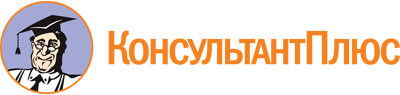 Постановление Правительства РБ от 28.10.2009 N 398
(ред. от 13.03.2018)
"О Порядке проведения антикоррупционной экспертизы нормативных правовых актов, проектов нормативных правовых актов"Документ предоставлен КонсультантПлюс

www.consultant.ru

Дата сохранения: 09.08.2022
 Список изменяющих документов(в ред. Постановлений Правительства РБот 26.05.2010 N 199, от 24.02.2012 N 73, от 06.08.2012 N 468,от 21.01.2014 N 15, от 25.08.2014 N 401, от 02.10.2015 N 504,от 27.06.2016 N 276, от 13.03.2018 N 117)Список изменяющих документов(в ред. Постановлений Правительства РБ от 26.05.2010 N 199,от 24.02.2012 N 73, от 06.08.2012 N 468, от 25.08.2014 N 401,от 02.10.2015 N 504, от 27.06.2016 N 276, от 13.03.2018 N 117)